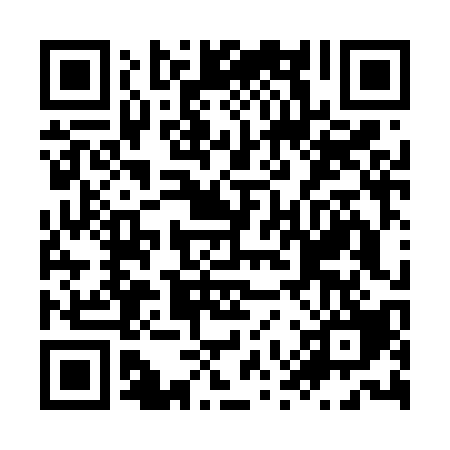 Ramadan times for Aquilonia, ItalyMon 11 Mar 2024 - Wed 10 Apr 2024High Latitude Method: Angle Based RulePrayer Calculation Method: Muslim World LeagueAsar Calculation Method: HanafiPrayer times provided by https://www.salahtimes.comDateDayFajrSuhurSunriseDhuhrAsrIftarMaghribIsha11Mon4:454:456:1612:084:156:016:017:2712Tue4:434:436:1412:084:166:026:027:2813Wed4:414:416:1312:074:176:036:037:2914Thu4:394:396:1112:074:176:046:047:3015Fri4:384:386:0912:074:186:056:057:3116Sat4:364:366:0812:074:196:066:067:3317Sun4:344:346:0612:064:206:076:077:3418Mon4:324:326:0412:064:216:086:087:3519Tue4:314:316:0312:064:226:096:097:3620Wed4:294:296:0112:054:226:116:117:3721Thu4:274:275:5912:054:236:126:127:3922Fri4:254:255:5812:054:246:136:137:4023Sat4:234:235:5612:054:256:146:147:4124Sun4:224:225:5412:044:266:156:157:4225Mon4:204:205:5312:044:266:166:167:4326Tue4:184:185:5112:044:276:176:177:4527Wed4:164:165:4912:034:286:186:187:4628Thu4:144:145:4812:034:296:196:197:4729Fri4:124:125:4612:034:296:206:207:4830Sat4:104:105:4412:024:306:216:217:5031Sun5:085:086:431:025:317:227:228:511Mon5:075:076:411:025:327:237:238:522Tue5:055:056:391:025:327:247:248:543Wed5:035:036:381:015:337:257:258:554Thu5:015:016:361:015:347:277:278:565Fri4:594:596:341:015:347:287:288:576Sat4:574:576:331:005:357:297:298:597Sun4:554:556:311:005:367:307:309:008Mon4:534:536:301:005:367:317:319:019Tue4:514:516:281:005:377:327:329:0310Wed4:494:496:2612:595:387:337:339:04